EVOLUCION DE LOS ACTIVOS EN LA SEMANA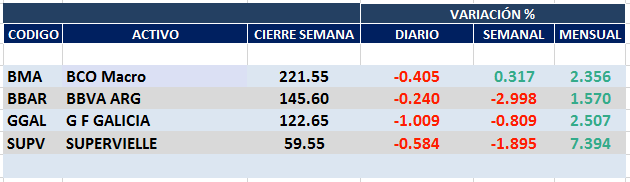 Macro cierra en $ 221,55 positiva el 0.32% respecto del cierre anterior y en N.Y. queda en us$ 14,68 subiendo el 0.89% en la semana.GGAL cierra en $ 122.65 bajando el -0.81% respecto del cierre semanal anterior, en N.Y. quedó en us$ 8.22 subiendo el 0.37%.BBAR cierra en $ 145,60 abajo el -0.81%, su adr queda en us$ 3.27 negativo el -0.67%.SUPV queda en $ 59,55 con baja de -1.90% y en N.Y. us$ 1.93 con suba de   -1.53% respecto al cierre semanal anterior.Se mantienen señales de venta en BBAR, BMA, SUPV y GGAL.Vigilar potencial señal de compra en SUPV.GF GALICIA (Cierre al 8/01/2021 $ 122,65)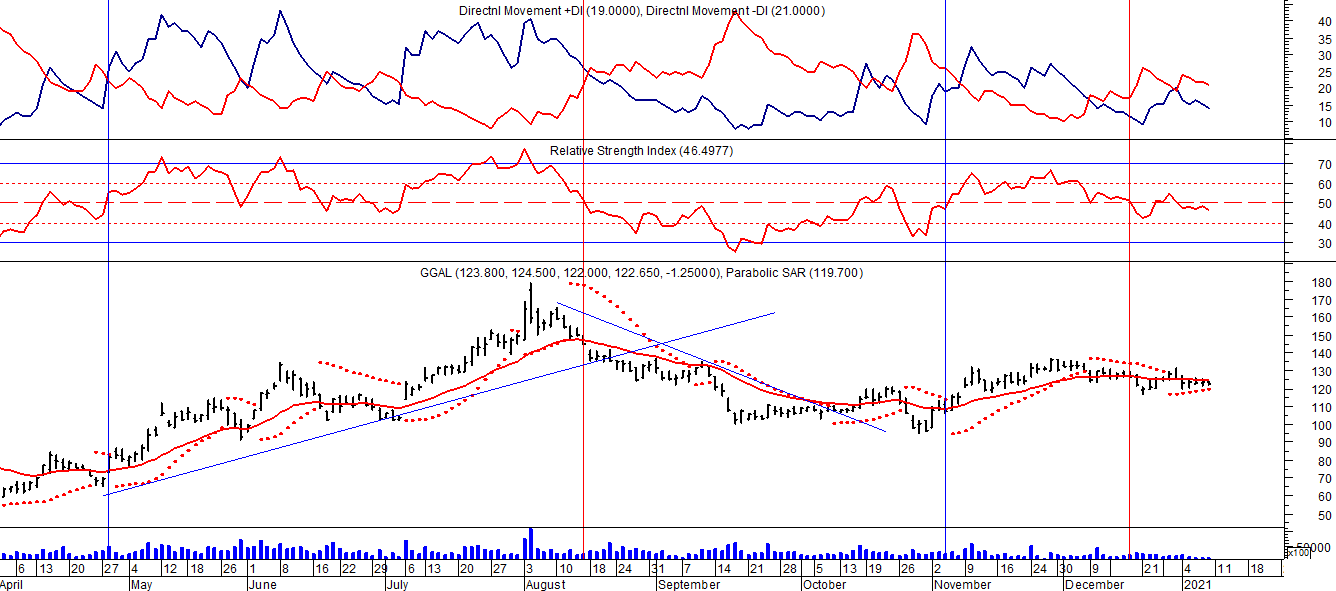 BMA (Cierre al 8/01/2021 $ 221,55)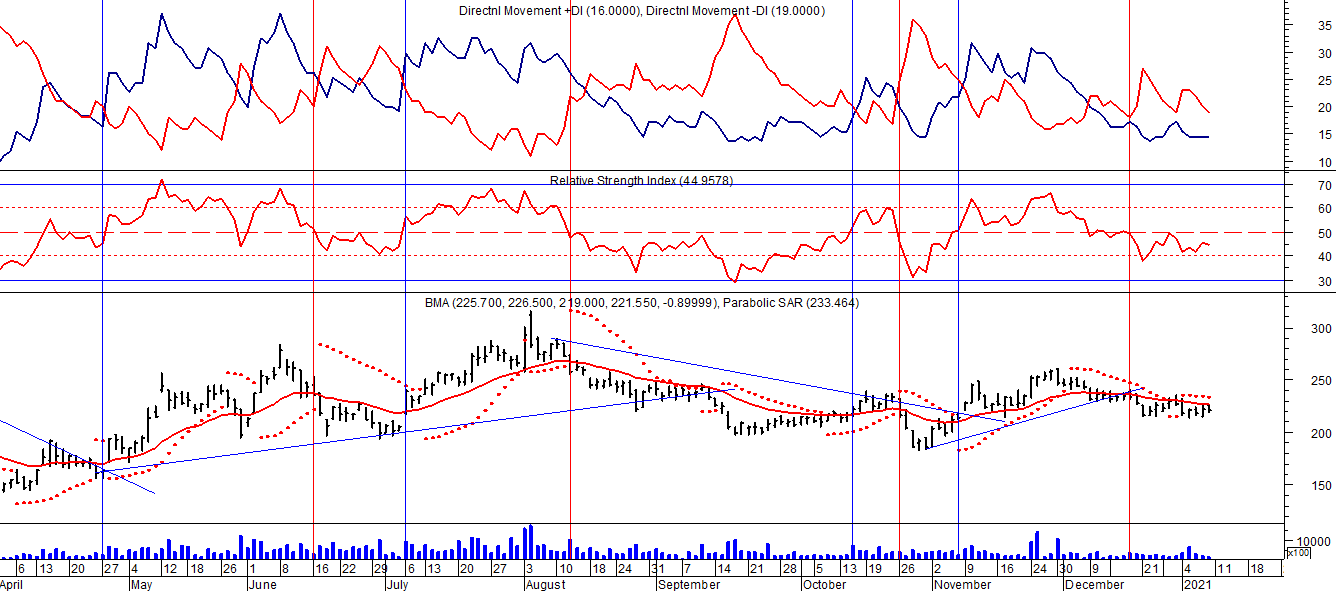 Señal de compra el 08/05 en $ 200,00.Señal de venta el 12/08 en $ 188,00.Señal de compra el 09/10 en $ 180,00.Señal de venta el 13/11 en $ 190,00.Señal de compra el 27/11 en $ 190,00.Señal de venta el 26/02 en $ 260,00.Señal de compra el 28/04 en $ 180,00.Señal de venta el 29/05 en $ 210,00.FRANCES - BBAR (Cierre al 8/01/2021 $ 145,60)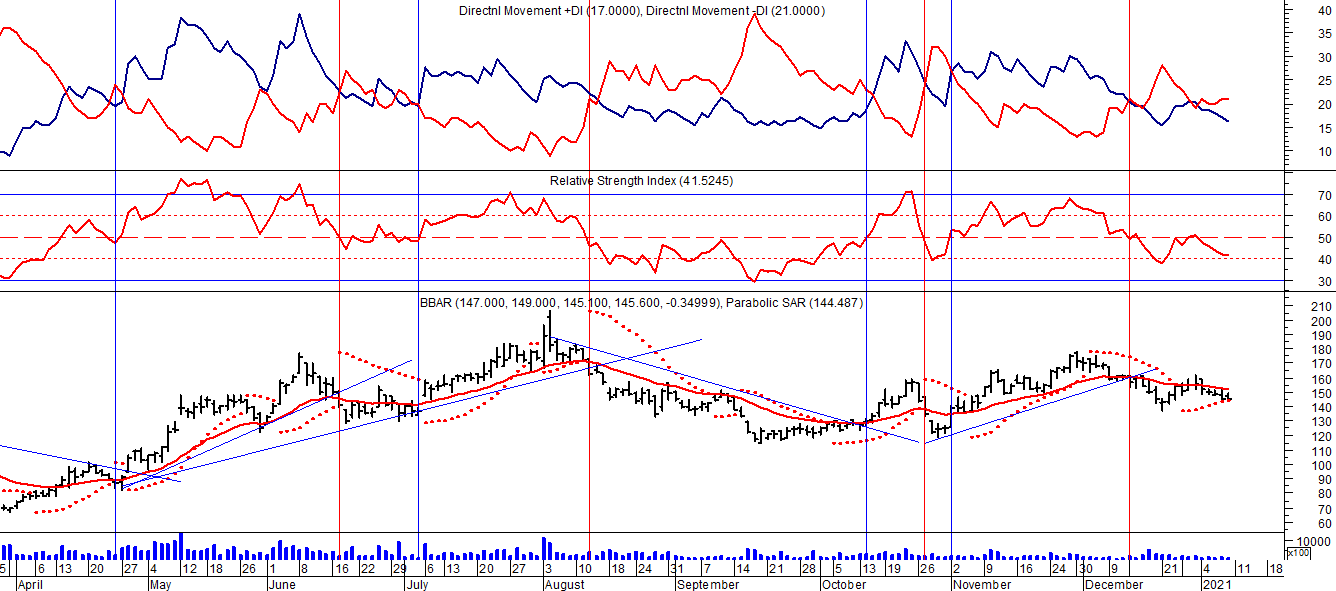 Señal de compra el 23/08 en $ 101.50.Señal de venta el 08/09 en $ 102.Señal de compra el 27/11 en $ 95.Señal de venta el 12/02/2020 en $ 135.Señal de compra el 28/04 en $100,00.Potencial señal de venta el 30/06 en $ 136,00.Señal de compra el 06/07 en $ 150,00.Señal de venta el 13/08 en $ 164,00.Señal de compra el 15/10 en 130,00.Señal de venta el 27/10 en $ 140,00.Señal de compra el 5/11 en $ 138,00.Señal de venta el 14/12 en $ 158,00.SUPERVIELLE (Cierre al 8/01/2021 $ 59,55)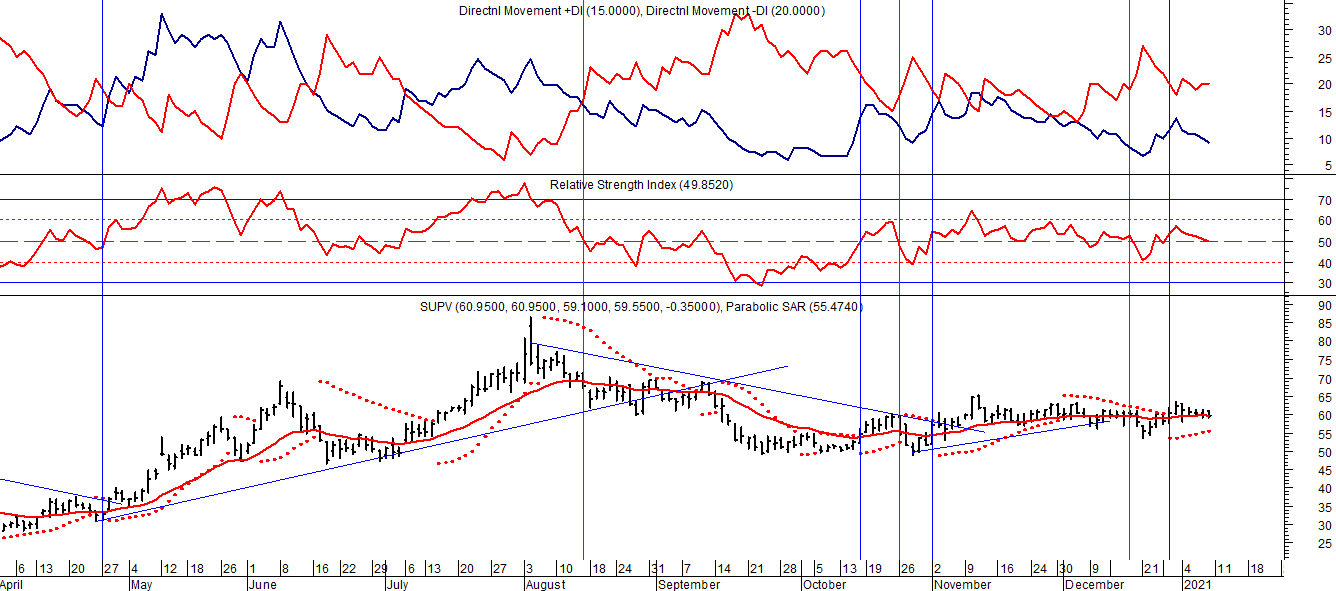 Señal de compra el 23/05 en $ 48,00.Potencial señal de venta el 08/09 en $ 37,00.Señal de compra el 01/10 en $ 41,00.Señal de venta el 12/11 en $ 42,00.Señal de compra el 4/12 en $ 41,00.Señal de venta el 11/02/2020 en $ 51,00.Señal de compra el 28/04 en $ 35,00.Señal de venta el 17/06 en $ 55,00.Señal de compra el 06/07 en $ 55,00.Señal de venta el 14/09 en $ 62.50.Señal de compra el 16/10 en $ 55,00.Señal de venta el 26/10 en $57,00.Señal de compra el 03/11 en $ 57,00.Señal de venta el 17/12 en $ 60,00.Potencial señal de compra el 23/12 en $ 60,00.